HEALTH & PHYSICAL EDUCATIONStudents are only able to complete 2 of the following courses in Health & PE:A second minor area will also need to be undertaken in order to complete the sequence of 4 Primary Studies Specialisation courses. It is not possible to complete 4 courses in H&PE without making alterations to the overall program sequence. MBET Enrolment advice:  https://lo.unisa.edu.au/course/view.php?id=6891   
* please use this enrolment advice for each year of your enrolments

Primary Studies Specialisation course info via:  https://lo.unisa.edu.au/mod/page/view.php?id=857267Enrolment advice / Study Plan:  Email UniSASchoolofEducation@unisa.edu.au 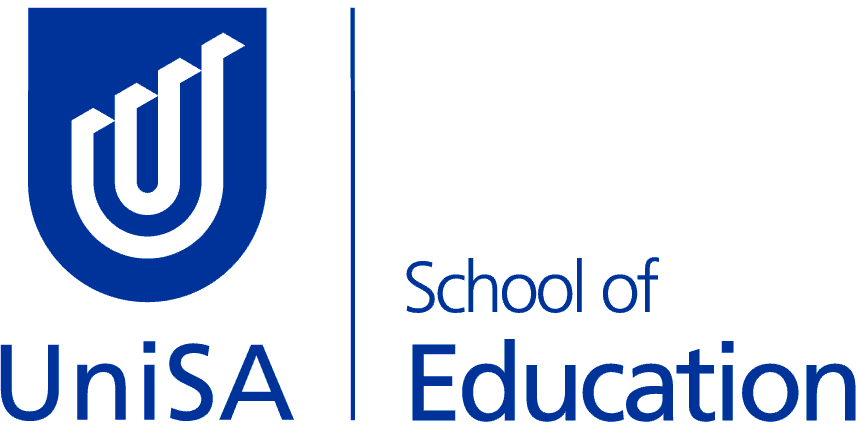 MBET - Bachelor of Education (Primary) 
Primary Studies Specialisation Course OptionsWHEN  TO DOCourse CodeCourse TitleStudy Period2nd YearEDUC 1085Growth and Motor Development2(Internal)3rd YearEDUC 3071 
ORHLTH 1013OREDUC 3066Group Dynamics and Responsibility Education
ORFitness and Lifestyle ManagementORDance as Education & Recreation5(Internal)4th YearEDUC 2067Teaching and Learning of Motor Skills2(Internal)